Старт первой цифровой переписи населения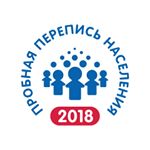 с 1 по 10 октября 2018 года любой житель Владимирской области, имеющий подтвержденную учетную запись на портале Gosuslugi.ru, сможет принять участие в опросе, самостоятельно заполнив переписной лист в электронной форме. Это можно сделать  с помощью гаджетов:  компьютера, мобильного телефона, планшета в любом месте,  в том числе из-за рубежа. При наличии проблем с техникой, пробную перепись можно пройти, задействовав   компьютер  в Многофункциональном центре.Для удобства жителей 33 региона  баннеры - ссылки  с выходом на услугу «Участие в переписи населения»  Единого портала Госуслуг размещены  на главных странице сайтов Владимирстата, администраций Владимирской области и  многих  муниципальных районов.Лица, прошедшие опрос в сети «Интернет» за себя и членов семьи, получат благодарственные письма Росстата в личный кабинет пользователя, который будет сохраняться до момента, пока пользователь их не удалит.В случае незавершенного или неполного заполнения переписных листов им будет присвоен статус «незавершенный». В этом случае в личный кабинет пользователя будет направлено сообщение с напоминанием о сроках окончания переписи в сети «Интернет» и важности полноты сбора данных. Использование информационно телекоммуникационных сетей будет осуществляться с соблюдением требований законодательства Российской Федерации по защите прав граждан на сохранение личной тайны и конфиденциальности персональных данных.Владимирстат надеется, что владимирцам  будет интересно стать участниками первого цифрового тестирования в масштабах всей страны и желает всем удачного старта!  Контактная информация:  Солдатова Н.М.специалист  Владимирстата по взаимодействию  со СМИтел. (4922 534167);  моб.  8 930 740 88 65mailto: nsoldatova@vladimirstat.ruПри использовании материалов Территориального органа Федеральной службы государственной статистики по  Владимирской  области в официальных, учебных или научных документах, а также в средствах массовой информации ссылка на источник обязательна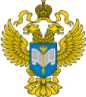 ТЕРРИТОРИАЛЬНЫЙ ОРГАН ФЕДЕРАЛЬНОЙ СЛУЖБЫ ГОСУДАРСТВЕННОЙ СТАТИСТИКИ ПО ВЛАДИМИРСКОЙ ОБЛАСТИТЕРРИТОРИАЛЬНЫЙ ОРГАН ФЕДЕРАЛЬНОЙ СЛУЖБЫ ГОСУДАРСТВЕННОЙ СТАТИСТИКИ ПО ВЛАДИМИРСКОЙ ОБЛАСТИ 28 сентября  2018г.  28 сентября  2018г.                                                                             Пресс-релиз